Συντεχνία Διοικητικού Προσωπικού 
Τεχνολογικού Πανεπιστημίου Κύπρου 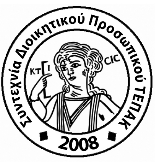 ΖΗΤΕΙΤΑΙ ΜΙΣΘΩΣΗ ΥΠΗΡΕΣΙΩΝγια υποστήριξη του Προγράμματος “CUT Summer Camp 2017”ΕισαγωγήΤο Δ.Σ τη Συντεχνίας Διοικητικού Προσωπικού σε συνεργασία με τη Συντεχνία Ακαδημαϊκού Προσωπικού, την Υπηρεσία Ανθρώπινου Δυναμικού και την Υπηρεσία Σπουδών και Φοιτητική Μέριμνας του Τεχνολογικού Πανεπιστημίου Κύπρου,  διοργανώνουν το Πρόγραμμα “CUT Summer Camp 2017” στις εγκαταστάσεις του Τεχνολογικού Πανεπιστημίου. Το Πρόγραμμα απευθύνεται σε παιδιά  ηλικίας 5 έως 15 ετών. Οι δραστηριότητες του Προγράμματος θα είναι ποικίλες και θα περιλαμβάνουν  μάθημα φωτογραφίας, ρομποτική, μουσικό παιχνίδι, ασύρματα δίκτυα κ.α. Για την υλοποίηση του προγράμματος, προκύπτουν οι πιο κάτω ανάγκες :  Τίτλος Θέσης:		Yπεύθυνος/η Ομάδας Αρ. Θέσεων:			Δύο (2) ή περισσότερες αναλόγως συμμετοχής παιδιών. Διάρκεια Προγράμματος	Δευτέρα, 26 Ιουνίου μέχρι Παρασκευή 11 Αυγούστου 2017Ωράριο Προγράμματος	Δευτέρα έως Παρασκευή, 7:30 μέχρι 15:30.Συνολική Αμοιβή		Χίλια ευρώ  (€1,000) για επτά (7) εβδομάδες Καθήκοντα και Ευθύνες:Προετοιμάζει και οργανώνει καθημερινά το προκαθορισμένο πρόγραμμα για την απασχόληση των παιδιών του τμήματος/ομάδας στο οποίο είναι υπεύθυνη/νος.Μεριμνά για τη δημιουργία κλίματος εμπιστοσύνης, αρμονικής συνεργασίας και επικοινωνίας με τους γονείς των παιδιών που απασχολούνται στο πρόγραμμα.Υποχρεούται να προσέρχεται στο χώρο του προγράμματος έγκαιρα πριν την έναρξη προσέλευσης των παιδιών ή σε ώρα που θα της ανακοινωθεί από την/τον Διευθύντρια/ντη του προγράμματος και να παραμένει συνεχώς στο χώρο μέχρι και την ώρα αναχώρησης και του τελευταίου παιδιού της Ομάδας που είναι υπεύθυνη/νος. Επιτηρεί και προστατεύει τα παιδιά της Ομάδας που είναι υπεύθυνη/νος καθ΄ όλη τη διάρκεια των δραστηριοτήτων (περιλαμβανομένου διαλείμματος ή γεύματος).Φροντίζει ώστε να διατηρούνται  καθαροί, καλαίσθητοι και σε καλή κατάσταση οι χώροι λειτουργίας του προγράμματος.Μεριμνά ώστε να μην απομακρύνεται οποιονδήποτε παιδί της Ομάδας που επιτηρεί και απασχολεί. Ακόμη και κατά την απομάκρυνση του παιδιού για να πάει στην τουαλέτα, έχει την ευθύνη μέριμνας για ασφαλή επιστροφή του παιδιού. Εάν συντρέχει οποιοσδήποτε άλλος λόγος για απομάκρυνση του παιδιού από το χώρο επιτήρησης και απασχόλησης, ενημερώνει εκ των προτέρων τη/τον διευθύντρια/ντη του προγράμματος. Έχει ευθύνη στο να τηρεί καθημερινά το παρουσιολόγιο των παιδιών της Ομάδας στην οποία είναι υπεύθυνη/νος. Φροντίζει ώστε οι γονείς να υπογράφουν κατά την προσέλευση και αποχώρηση των παιδιών (ώρα και γονέας που ήταν παρών). Ενημερώνει καθημερινά τη Διευθύντρια για τις παρουσίες και απουσίες παιδιών.Προϋποθέσεις Συμμετοχής 8.1	Απαιτούμενα ΠροσόνταΟι Αιτητές/τριες πρέπει να είναι φυσικά πρόσωπα και να κατέχουν τα παρακάτω ελάχιστα απαιτούμενα προσόντα: Πανεπιστημιακός τίτλος  ή ισότιμο προσόν σε ένα από τα ακόλουθα θέματα: Προσχολική  Αγωγή,  Δημοτική Εκπαίδευση. Πολύ καλή γνώση της Ελληνικής γλώσσας και της Αγγλικής Γλώσσας. Ακεραιότητα χαρακτήρα, δυναμισμός, οργανωτική και διοικητική ικανότητα, υπευθυνότητα, πρωτοβουλία και ικανότητα αποτελεσματικής συνεργασίας.Διετής εργασιακή πείρα (αποδεδειγμένη μέσω των κοινωνικών ασφαλίσεων), μετά την απόκτηση του πρώτου πανεπιστημιακού τίτλου σπουδών, σχετική με τα καθήκοντα της θέσης, που να περιλαμβάνει οργάνωση, καθοδήγηση και δημιουργική απασχόληση αριθμού παιδιών (τουλάχιστον άνω των 15 παιδιών)Επιπρόσθετα προσόντα: Μεταπτυχιακός τίτλος (τουλάχιστον επιπέδου Μάστερ) σε θέματα συναφή με την Προσχολική Αγωγή και Δημοτική Εκπαίδευση. Αποδεδειγμένη εργασιακή εμπειρία σε  προγράμματα καλοκαιρινής απασχόλησης. 8.2	Προσωπική κατάσταση  Αιτητή/τριας.Για τη συμμετοχή τους στο διαγωνισμό, οι ενδιαφερόμενοι Αιτητές/τριες πρέπει να πληρούν υποχρεωτικά τις παρακάτω προϋποθέσεις που αφορούν την προσωπική τους κατάσταση:Να μην έχουν καταδικαστεί για αδίκημα σχετικό με την επαγγελματική τους διαγωγή, βάσει αποφάσεως η οποία έχει ισχύ δεδικασμένου.Να μην έχουν διαπράξει σοβαρό επαγγελματικό παράπτωμα.Υποβολή Αιτήσεων Οι ενδιαφερόμενοι μπορούν να υποβάλλουν την αίτηση τους (συμπληρώνοντας το Έντυπο 1-Υπόδειγμα Βιογραφικού Σημειώματος) το αργότερο μέχρι τη  Δευτέρα 22 Μαϊου και ώρα 14:00.Οι Αιτήσεις θα υποβάλλονται στην ηλεκτρονική διεύθυνση  summercamp@cut.ac.cy ή θα παραδίδονται δια χειρός στην Υπηρεσία Έρευνας (κτίριο πρώην ΛΑΙΚΗΣ) Γωνία Αθηνών & Νικολάου Ξιούτα Λεμεσός, 2ος όροφος (Μαρία Πρωτοπαπά).Δεν θα λαμβάνονται υπόψη και θα θεωρούνται εκπρόθεσμες, όσες αιτήσεις υποβάλλονται  μετά την καθορισμένη ημερομηνία και ώρα.Αιτήσεις που δεν θα συνοδεύονται με τα αντίγραφα των πιστοποιητικών των ακαδημαϊκών και άλλων συναφών προσόντων που αναφέρονται  πιο πάνω, περιλαμβανομένων βεβαιώσεων για υπηρεσία και εμπειρία, δε θα γίνονται αποδεκτές. (Τα πρωτότυπα θα παρουσιασθούν όταν ζητηθούν για έλεγχο).Αξιολόγηση ΑιτήσεωνΗ οργανωτική Επιτροπή, με τη λήξη της προθεσμίας υποβολής αιτήσεων, θα προχωρήσει άμεσα στην αξιολόγηση των αιτήσεων.Οι ενδιαφερόμενοι θα κληθούν σε προσωπική συνέντευξη, σε ημερομηνία που θα ανακοινωθεί αργότερα. Η Ανάθεση της Μίσθωσης Υπηρεσιών, γίνεται στον ενδιαφερόμενο/η ο/η οποίος/α θα ικανοποιήσει την Επιτροπή ως ο/η καταλληλότερος/η, να διευθύνει αποτελεσματικά Ομάδα παιδιών, διασφαλίζοντας από τη μια ένα ασφαλές περιβάλλον  για τα παιδιά και από την άλλη ποικιλία δραστηριοτήτων, δίνοντας τους την ευκαιρία να περάσουν ένα ευχάριστο και δημιουργικό καλοκαίρι.Σε περίπτωση που η Επιτροπή κρίνει ότι δύο ή περισσότεροι ενδιαφερόμενοι ισοψηφούν τότε η επιλογή θα γίνει με κλήρωση, παρουσία των ενδιαφερομένων αν το επιθυμούν.Υπογραφή ΣυμφωνίαςΟ/Η ενδιαφερόμενος/η  στον οποίο θα ανατεθεί η μίσθωση υπηρεσιών θα υπογράψει σχετική Συμφωνία.H Οργανωτική Επιτροπή, διατηρεί το δικαίωμα όπως μετά από μελέτη των αιτήσεων και σε οποιονδήποτε χρόνο πριν την κατακύρωση τους μη αποδεχτεί οποιανδήποτε αίτηση ή αναβάλει την κατακύρωση οποιασδήποτε αίτησης ή/και ζητήσει νέες αιτήσεις ή ακυρώσει την προκήρυξη για μίσθωση υπηρεσιών, χωρίς να έχει οποιανδήποτε ευθύνη έναντι των Αιτητών και χωρίς να είναι υποχρεωμένη να δώσει λόγους για την ακύρωση των Αιτήσεων/Προκήρυξης.ΠληροφορίεςΓια πληροφορίες μπορείτε να επικοινωνήσετε στο τηλ. 25 002543 (Μαρία Πρωτοπαπά) summercamp@cut.ac.cy